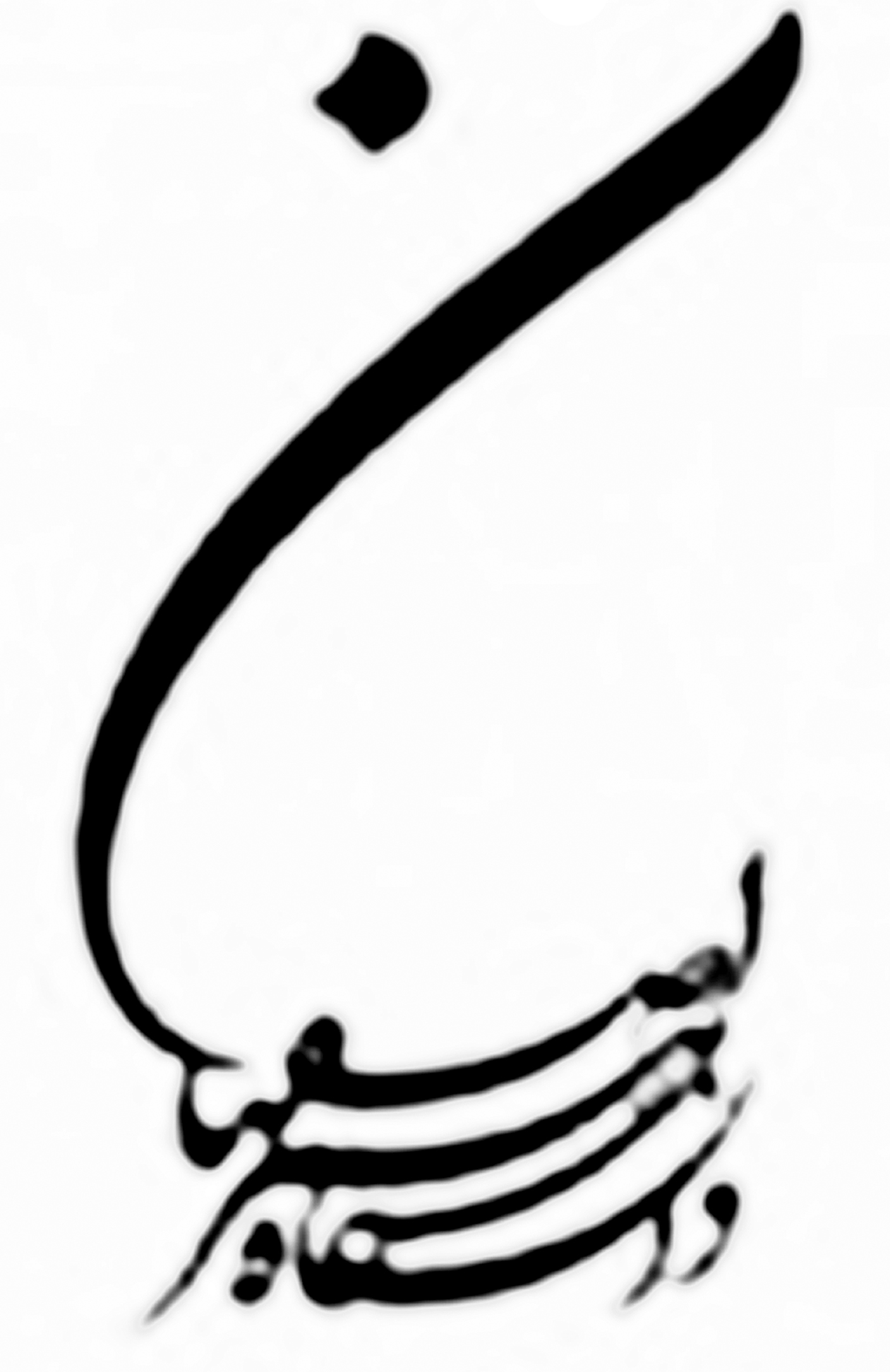 "بسمه تعالی"فرم درخواست موضوع و استاد پروژه    اینجانب                       دانشجوی مقطع کارشناسی رشته                  با آگاهی کامل از قوانین آموزشی مترتب بر پروژه و با سپردن تعهد مبنی بر اضافه نشدن سنوات و اینکه چنانچه تا پایان نیمسال آینده موفق به دفاع از پروژه نهایی خود نشوم با توجه به صورت جلسه شورای آموزشی دانشگاه مورخ 11/11/84 جریمه تاخیر(نمره مردودی) لحاظ خواهد شد، موضوع پروژه خود را تحت عنوان                                                                                   پیشنهاد می نمایم.خواهشمند است در صورت توافق با موضوع پیشنهادی، نسبت به ثبت آن به نام اینجانب دستور مقتضی صادر فرمایید.                                                                                                                         امضاء دانشجو                                                                                                                   تاریخ :- مشخصات استاد پروژه(1):نام و نام خانوادگی:     نظر استاد پروژه:                                                                                                   تاریخ و امضاء:- نظر شورای گروه:                                                                              نام و نام خانوادگی:- نظر رئیس دانشکده:                                                                                                              نام و نام خانوادگی:- تاییدیه آموزش:گواهی می شود خانم/آقای..............................تا تاریخ....................تعداد.............واحد درسی خود را با موفقیت گذرانده است و آخرین فرصت تحصیلی نامبرده تا پایان نیمسال............سال تحصیلی...............می باشد.                                                                                                        محل مهر و امضاء اداره آموزش